Муниципальное бюджетное общеобразовательное учреждение«Дятьковская средняя общеобразовательная школа №3»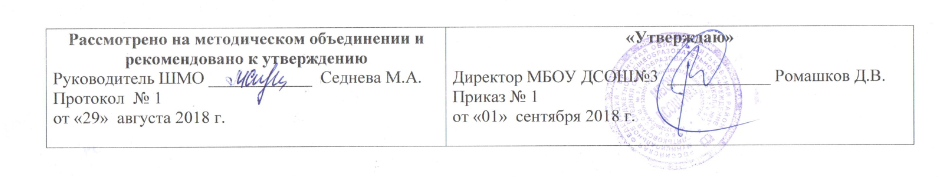 РАБОЧАЯ     ПРОГРАММА по русскому языку для 5  класса на 2018 – 2019 учебный год Составитель:Седнева Марина Анатольевнаг.   Дятьково2018 годПланируемые результаты освоения учебного предметаЛичностными результатами освоения программы по русскому языку в 5 классе являются: - понимание русского языка как одной из национально-культурных ценностей русского  народа;- понимание определяющей роли родного языка в развитии интеллектуальных, творческих способностей и моральных качеств личности, его значения в процессе получения школьного образования;- осознание эстетической ценности русского языка;- уважительное отношение  к родному языку;- потребность сохранить чистоту русского языка как явления национальной культуры;- стремление к речевому самосовершествованию;- формирование достаточного объема словарного запаса и усвоенных грамматических средств для выражения мыслей и чувств в процессе речевого общения;- формирование способности самооценки на основе наблюдения за собственной речью.Метапредметными результатами освоения программы по русскому языку в 5 классе являются:- овладение всеми видами речевой деятельности (адекватное понимание информации  устного и письменного сообщения; овладение разными видами чтения; формирование способности извлекать информацию из различных источников; овладение приемами отбора и систематизации материала на определенную тему; формирование умения вести самостоятельный поиск информации);- применение приобретенных знаний, умений и навыков в повседневной жизни;- способность использовать родной язык и как средство получения знаний по другим предметам;- коммуникативно-целесообразное взаимодействие с окружающими людьми в процессе речевого общения;- знакомство с национально-культурными нормами  речевого этикета.Предметными результатами освоения программы по русскому языку в 5 классе являются:- представление о русском языке как языке русского народа;- понимание определяющей роли языка в развитии интеллектуальных и творческих способностей личности, при получении образования;- овладение всеми видами речевой деятельности.Содержание учебного предметаВведение(4 ч.)Язык и языкознание.Язык и общение.Текст.Фонетика,графика,орфография(15 ч.)Буква и звук.Алфавит.Согласные звуки и обозначающие их буквы.Глухие и звонкие согласные.Непроизносимые согласные.Твёрдые и мягкие согласные.Гласные звуки и обозначающие их буквы.Слог и ударение.Правописание безударных гласных в корне слова.Морфемика,словообразование,орфография(15 ч.)Корень слова.Родственные слова.Окончание и основа.Приставки.Суффиксы.Сложные слова.Лексикология(37 ч.)Лексическое значение слова.Устная и письменная речь. Разговорная, книжная и нейтральная лексика.Толковые словари.Правописание букв о и ё после шипящих в корне слова.Однозначные и многозначные слова.Понятие о лексической сочетаемости. Тематическая группа.Синонимы.Антонимы.Омонимы.Паронимы.Понятие о чередовании.Чередование букв е-и,о-а в корнях.Суффиксы –чик и –щик.Буквы и –ы после приставок.Особенности написания приставок на з-с.Фразеологизмы.Крылатые слова.Морфология(65 ч.)Части речи.Имя существительное как часть речи.Род имён существительных.Склонение имён существительных.Падеж.Число.Буквы е-и в падежных окончаниях имён существительных.Буквы о-ё после шипящих и ц в окончаниях существительных.Правописание не с именами существительными.Имя прилагательное как часть речи.Правописание окончаний имён прилагательных.Краткие прилагательные.Правописание не с именами прилагательными.Имя числительное как часть речи.Местоимение как часть речи.Глагол какчасть речи.Инфинитив.Время глагола.Изменение глаголов по лицам и числам.Спряжение.Правописание окончаний глаголов.Наречие как часть речи.Служебные части речи.Синтаксис и пунктуация(29 ч.)Что изучает синтаксис.Словосочетание.Предложение-основная единица речевого общения.Сообщение,вопрос,побуждение к действию.Как они выражаются в предложении?Наши эмоции и их отражение в предложении.Что такое грамматическая основа предложения.Подлежащее и сказуемое.Средства их выражения.Второстепенные члены,их роль в предложении.Определение.Дополнение.Обстоятельство.Однородные члены предложения.Знаки препинания в предложениях с однородными членами.Обращение.Прямая речь.Сложное предложение.Повторение изученного в 5 классе (10 ч.)Тематическое планирование№ п/пНаименование разделов, тем урока                                                                           Колич. часовДатаДата№ п/пНаименование разделов, тем урока                                                                           Колич. часовПо плануФактическиВведение41Язык и языкознание2Язык и общение. 3Р.р. Текст. Тема и главная мысль текста.4Р.р. Текст. Микротема текста. План текста.Фонетика, графика, орфография.155Фонетика, графика, орфография. Буква и звук. Алфавит.6Согласные звуки и обозначающие их буквы7Глухие и звонкие согласные8Входной контрольный диктант.9Анализ диктанта. Работа над ошибками.10Непроизносимые согласные11Твёрдые и мягкие согласные.                                             Сл. дикт.12Гласные звуки и обозначающие их буквы13Слог и ударение14Р.р. Устный рассказ по картине  Б. М. Кустодиева «Масленица»15Правописание безударных гласных в корне слова16Фонетический разбор слова.17Повторение по теме «Фонетика, графика, орфография»18Тест по теме  «Фонетика, графика, орфография»19Анализ тестирования по теме «Фонетика, графика, орфография»Морфемика, словообразование, орфография.1520Морфемика и словообразование как разделы лингвистики 21Корень слова. Родственные слова22Окончание как формообразующая морфема23Основа слова24Р.р. Подготовка к домашнему сочинению-рассуждению по данному началу    25Приставка как словообразующая морфема.26Правописание приставок27Суффикс как словообразующая морфема28Р.р. Заголовок текста. Опорные тематические слова текста.29Морфемный разбор слова.30Сложные слова31Сложные слова32Повторение по теме «Морфемика, словообразование, орфография»33Контрольная работа (тестирование) по теме «Морфемика, словообразование, орфография»34Анализ контрольной работы.Лексикология3735Лексикология. Лексическое значение слова36Р.р. Устная и письменная речь37Р.р. Разговорная, книжная и нейтральная лексика38Р.р. Толковые словари русского языка39Правописание букв о и ё после шипящих в корне слова40Однозначные и многозначные слова41Прямое и переносное значение слова42Контрольный диктант с грамматическим заданием за 1 четверть43Анализ диктанта. Работа над ошибками44Понятие о лексической сочетаемости45Тематические группы слов                                                                   2 четверть46Тематическая связь слов.47Синонимы.48Р.р. Продолжение текста  с сохранением заданного стиля и типа речи.49Антонимы50Использование антонимов  в художественных текстах.51Омонимы.52Паронимы53 Понятие о чередовании54Чередование букв е-и в корнях.55Чередующиеся гласные е-и в корнях.56Чередование букв а-о в корнях.57Корни с чередующимися гласными а-о	Слд.58Р.р. Подготовка к сочинению сказки «Жила-была крапива»59Р.р. Сочинение сказки «Жила-была крапива»60Суффиксы –чик и –щик.61Правописание суффиксов –чик и –щик.62Буквы и - ы после приставок63Приставки на з/с.64Правописание приставок на з/с.65Фразеологизмы66Р.р. Подробное изложение (Л.Толстой. «Ёж и заяц»)67Р.р. Подробное изложение (Л.Толстой. «Ёж и заяц»)68Крылатые слова.69Повторение по теме «Лексикология»70Контрольный диктант с грамматическим заданием по теме «Лексикология»71Анализ диктанта. Работа над ошибкамиМорфология72Морфология как раздел лингвистики. Части речи.1Имя существительное2173Имя существительное. Морфологические признаки.74Имена существительные собственные и  нарицательные.75Имена существительные одушевлённые и неодушевлённые.76Род имён существительных77Существительные общего рода.78Контрольный диктант с грамматическим заданием за 2 четверть.79Анализ диктанта. Работа над ошибками80Склонение имён существительных.                                                                            3 четверть81Р.р. Выборочное изложение по тексту Л. Гераскиной (упр. 284)82Р.р. Выборочное изложение по тексту Л. Гераскиной (упр. 284)83Падеж  и число имён существительных.84Морфологический разбор имени существительного.85Буквы е-и в падежных окончаниях имён существительных86Правописание падежных окончаний имён существительных87Буквы о-ё после шипящих и ц в окончаниях имён существительных88Не с именами существительными.89Правописание не с именами существительными90Слитное и раздельное написание не с именами существительнымиСл д91Повторение по теме «Имя существительное»92Контрольный диктант  с грамматическим заданием по теме «Имя существительное»93Анализ диктанта. Работа над ошибкамиИмя прилагательное1594Имя прилагательное как часть речи95Р.р. Изложение, близкое к тексту  (И.С. Соколов-Микитов «Одуванчик»)96Р.р. Изложение, близкое к тексту  (И.С. Соколов-Микитов «Одуванчик»)97Правописание окончаний имен прилагательных98О-е после шипящих и ц в окончаниях прилагательных99Краткие прилагательные100Правописание кратких прилагательных101Правописание не с именами прилагательными.102Не с именами прилагательными.103Морфологический разбор имени прилагательного104Р.р. Подготовка к сочинению по картине Ф. Васильева «Мокрый луг»105Р.р. Сочинение по картине  Ф. Васильева «Мокрый луг»106Повторение по теме «Имя прилагательное»107Контрольная работа (тестирование) по теме «Имя прилагательное»108Анализ контрольной работы.Имя числительное3109Имя числительное как часть речи. Морфологические признаки.110Употребление  в речи имён числительных.111Морфологический разбор имени числительногоМестоимение5112Местоимение как часть речи.113Личные местоимения.114Морфологический разбор местоимения115Контрольная работа (тестирование) по теме «Имя прилагательное. Имя числительное. Местоимение»116Анализ контрольной работы.Глагол11117Глагол как часть речи.118Инфинитив119Время глагола120Определение времени глагола121Изменение глаголов по лицам и числам. Спряжение122Морфологический разбор глагола123Правописание окончаний глаголов124Р.р. Подготовка к домашнему сочинению по рисункам125Повторение по теме «Глагол»126Контрольный диктант за 3 четверть127Анализ диктанта. Работа над ошибками.Наречие4128Наречие как часть речи129Правописание о-е после шипящих  в суффиксах наречий130Мягкий знак после шипящих на конце наречий                                                                       4 четверть131Повторение по теме «Наречие»Служебные части речи   5        132Служебные части речи. Предлог133Служебные части речи. Союз.134Повторение по теме «Морфология»135Р.р. Подготовка к сочинению по иллюстрации И. Билибина «Гвидон и царица»136Р.р. Сочинение по иллюстрации  И. Билибина «Гвидон и царица»Синтаксис и пунктуация  29137Что изучает синтаксис138Словосочетание139Синтаксический разбор словосочетания140Предложение - основная единица речевого общения141Виды предложений по цели высказывания142Сообщение, вопрос, побуждение к действию. Как они выражаются в предложении?143Наши эмоции и их отражение в предложении144Р.р. Подготовка к сочинению-отзыву о рассказе В. Осеевой «Навестила».145Что такое грамматическая основа предложения146Подлежащее и сказуемое. Средства их выражения147Тире между подлежащим и сказуемым.148Второстепенные члены предложения, их роль в предложении.149Определение.150Дополнение.151Обстоятельство.152  Однородные члены предложения153Знаки препинания в предложениях с однородными членами154Знаки препинания в предложениях с обобщающим словом при однородных членах155Обращение156Синтаксический разбор простого предложения157Р.р. Подробное изложение  с элементами сочинения (упр.547)158Р.р. Подробное изложение с элементами сочинения (упр.547)159Прямая речь.160Знаки препинания в предложениях с прямой речью.161Сложное предложение162Синтаксический разбор сложного предложения.163Повторение по теме «Синтаксис и пунктуация»164Контрольное тестирование по теме «Синтаксис и пунктуация»165Анализ тестирования.Повторение изученного в 5 классе10166Повторение изученного в 5 классе. Фонетика, графика, орфография.167Морфемика, словообразование, орфография.168Лексикология169Морфология. Имя существительное. Имя прилагательноеСл.  д.170Имя числительное. Местоимение171Глагол. Наречие.172Служебные части речи.173Синтаксис и пунктуация174Итоговый контрольный диктант  с грамматическим заданием175Анализ диктанта. Работа над ошибками.